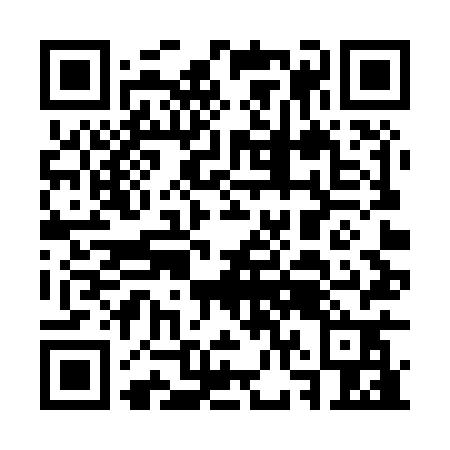 Ramadan times for Mangalore, AustraliaMon 11 Mar 2024 - Wed 10 Apr 2024High Latitude Method: NonePrayer Calculation Method: Muslim World LeagueAsar Calculation Method: ShafiPrayer times provided by https://www.salahtimes.comDateDayFajrSuhurSunriseDhuhrAsrIftarMaghribIsha11Mon5:465:467:141:295:027:447:449:0612Tue5:475:477:151:295:017:427:429:0513Wed5:485:487:161:295:007:417:419:0314Thu5:495:497:171:284:597:397:399:0215Fri5:505:507:181:284:587:387:389:0016Sat5:515:517:191:284:577:367:368:5817Sun5:525:527:201:284:567:357:358:5718Mon5:535:537:201:274:557:347:348:5519Tue5:545:547:211:274:547:327:328:5420Wed5:555:557:221:274:537:317:318:5221Thu5:565:567:231:264:527:297:298:5122Fri5:575:577:241:264:517:287:288:4923Sat5:585:587:251:264:507:267:268:4724Sun5:595:597:261:264:497:257:258:4625Mon6:006:007:271:254:487:237:238:4426Tue6:016:017:281:254:477:227:228:4327Wed6:026:027:281:254:467:207:208:4128Thu6:036:037:291:244:457:197:198:4029Fri6:046:047:301:244:447:177:178:3830Sat6:056:057:311:244:437:167:168:3731Sun6:066:067:321:234:427:147:148:351Mon6:076:077:331:234:417:137:138:342Tue6:086:087:341:234:407:117:118:323Wed6:086:087:351:234:397:107:108:314Thu6:096:097:351:224:387:087:088:295Fri6:106:107:361:224:377:077:078:286Sat6:116:117:371:224:367:067:068:277Sun5:125:126:3812:213:356:046:047:258Mon5:135:136:3912:213:346:036:037:249Tue5:145:146:4012:213:336:016:017:2210Wed5:145:146:4112:213:326:006:007:21